ПОСТАНОВЛЕНИЕ                                                          КАРАР                                                                                                                                                                  №   5                                                                      от 01 ноября 2022 г.                                     с.Яковлево                       О назначении схода граждан в населенном пункте Новая Анзирка Яковлевского сельского поселения Елабужского  муниципального района Республики Татарстан по вопросу введения и использования средств самообложения граждан  В соответствии со статьями 25.1, 56 Федерального закона от 6 октября 2003 года № 131-ФЗ «Об общих принципах организации местного самоуправления в Российской Федерации», статьей 35 Закона Республики Татарстан от 28 июля 2004 года № 45-ЗРТ  «О местном самоуправлении в Республике Татарстан», статьей 22 Устава муниципального образования «Яковлевское сельское поселение Елабужского муниципального района Республики Татарстан» ПОСТАНОВЛЯЮ:Назначить на 09 часов 00 минут  20 ноября   2022 года  у д.№16А  по ул. Колхозная сход граждан по вопросу введения и использования средств самообложения в населенном пункте Новая Анзирка  Яковлевского сельского поселения Елабужского муниципального района Республики Татарстан.Утвердить вопрос, выносимый на сход граждан:«Согласны ли вы на введение самообложения в сумме 7700 рублей с граждан, место жительства которых расположено в границах населенного пункта Новая Анзирка    Яковлевского  сельского поселения Елабужского муниципального района Республики Татарстан, достигших возраста 18 лет, за исключением инвалидов общего заболевания,  ветеранов ВОВ и боевых действий, вдов участников ВОВ и боевых действий, многодетных семей, студентов очных отделений высших и средне-специальных (средне-профессиональных) учебных заведений, размер платежей для которых составляет 3850 рублей, и направление полученных средств на решение вопросов местного значения:- Приобретение щебня и частичное устройство  дороги по  ул. Колхозная и ул. Полевая в н.п. Новая Анзирка-Устройство щебеночной дороги по ул. Луговая н.п. Новая Анзирка       «ЗА»                                                      «ПРОТИВ».8. Настоящее постановление  вступает в силу со дня его официального опубликования.Глава Яковлевского сельского поселения                                                                      О.В.КозыреваГЛАВА  ЯКОВЛЕВСКОГО СЕЛЬСКОГО ПОСЕЛЕНИЯ ЕЛАБУЖСКОГО МУНИЦИПАЛЬНОГО РАЙОНАРЕСПУБЛИКИ ТАТАРСТАН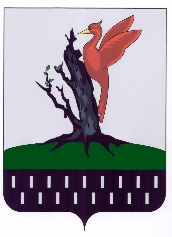 ТАТАРСТАН РЕСПУБЛИКАСЫ АЛАБУГА МУНИЦИПАЛЬ РАЙОНЫЯКОВЛЕВО АВЫЛЖИРЛЕГЕ БАШЛЫГЫ